Vaski-kirjastojen musiikkityöryhmä		Muistio				17.12.2021Aika	17.12.21 klo 10 – 11:05Paikka	TeamsLäsnä	Kaisa Hypén, TurkuAntti Impivaara, Turku Liisa Lehtikangas, SaloJyrki Mäkelä, Kaarina	Poissa	Anna Hilska, NaantaliHeli Pohjola, RaisioCD-LEVYJEN KELLUTUS VASKI-KIRJASTOISSA, TILANNEKATSAUS JA SOVITTAVAT ASIATValmistelutyön tähänastiset tulokset on koottu excel-dokumenttiin Musan kellutus, toimenpiteet. Se löytyy työryhmän Teams-tiedostoista.TaustatiedotKaikki Vaski-kirjastot osallistuvat musiikin cd-levyjen kellutuskokeiluun. Kokeilu koskee kaikkia lainattavia musiikin cd-levyjä varastokokoelmia lukuun ottamatta.Kokeilu alkaa, kun Kohan versiopäivitys ja kellutuksen mahdollistavat muutokset järjestelmään on tehty ja kestää 12 kk. CD-levyjen valinta ja hankinta organisoidaan kelluvan kokoelman näkökulmasta Vaskin tasolla vuoden 2022 alusta. Kokeilun aikana sovitaan, jatketaanko kokeilua, vakiinnutetaanko musiikki-cd-levyjen kellutus pysyväksi toimintatavaksi vai palataanko entiseen käytäntöön.Näihin ei ole tullut muutoksia edellisen käsittelyn jälkeen. Versiopäivityksen ajankohdasta ei ole vielä tarkempaa tietoa, ei myöskään siitä, minkä verran kellutuksen valmisteluun tarvitaan aikaa päivityksen jälkeen. On mahdollista, että kellutus päästään käynnistämään vasta alkusyksyllä 2022.Valmistelevat työtOlemassa oleva kokoelma: luokituksen yhtenäistäminen. Kirjastoilta kysytty niiden edistymisestä luokituksen yhtenäistämisen suhteen, vastaukset koottu valmistelutaulukkoon.Hyllypaikkojen yhtenäistäminen (Auroran osastot): tilanne tällä hetkellä (osastot ja niillä olevien cd-levyjen määrä) löytyy valmistelutaulukosta.Ei muutoksia edellisen kokouksen jälkeen, merkitään tiedoksi.Musiikki-cd-levyjen valinta, hankinta ja lainauskuntoon käsittely kelluvassa kokoelmassaVaskin johtoryhmässä 14.12.2021 sovittiin, että kelluvan kokoelman hankintoja varten voidaan perustaa oma osasto/kirjasto, johon cd-levyt hankitaan. Aarre ja Koha mahdollistavat sen, että hankitaan aineistoja samaan hyllypaikkaan ja tiliin hajautetusti.Seuraavaksi selvitetään Vaskituen kanssamissä vaiheessa tuo osasto/kirjasto, siihen kytkeytyvä budjetti ja EditX-tili on järkevää/mahdollista perustaamissä vaiheessa tähän uuteen hyllypaikkaan on mahdollista alkaa hankkimaan aineistoa, ja voivatko siihen hankitut levyt kellua, jos vaskitasoinen kellutus ei ole vielä muuten Kohassa ”päällä”mikä voisi olla hyllypaikan nimi – Vaski-kokoelma, Vaskin yhteiskokoelma, Vaskin yhteiset… Vaski-johtoryhmä antoi musiikkityöryhmälle vapaat kädet sopia kokoelman nimestä. Mahdollisesti jatkossa kellutetaan muitakin aineistoja, joten se kannattaa pitää mielessä kun nimeämistä pohditaan. Nimi ei saa liittyä yksipuolisesti vain musiikkiin.Kun Vaskituelta on saatu vastauksia näihin kysymyksiin, sovitaan jatkotoimenpiteistä, ainakinjos hankinta yhteiskokoelmaan ei ala heti vuoden alusta, hankkivatko kirjastot normaalisti cd-levyjä alkuvuoden ajan – näin täytynee toimia, koska muuten iso osa ensi vuonna ilmestyvistä cd-levyistä voi jäädä kokonaan hankkimattamiten yhteiseen määrärahaan vaikuttaa se, jos hankinta yhteiskokoelmaan alkaa kesken vuotta? Tämä ratkaistaan siinä vaiheessa, kun nähdään, milloin kellutus ja yhteishankinta alkavatJatkettiin valinnan ja hankinnan valmistelua:ohjeelliset nimekekohtaiset kappalemäärät musiikinlajeittain – tarkennetaan edelleenuutuuksien jakelun malli: kaikki kirjastot saavat uutuuksista oman osansa ja riittävän monipuolisesti – vaatii vielä jatkovalmistelua, toisaalta nähdään käytännössä, miten uutuuksien jakelu hoituumäärärahan riittävyydestä huolehtiminen, rahaa  pitää olla käytettävissä vielä syksylläkin – tarjonta ei samalla tavalla ennakoitavissa kuten esim. kirjojen osaltaolemassa olevan kokoelman uudistaminen / täydennysten hankinta. Kelluvassa kokoelmassa on tärkeää, että myös klassikoita ja ikivihreitä on saatavana hyväkuntoisina levyinä. Miten hankintamäärärahaa jyvitetään uutuuksille / täydennyksille. Pitää huomioida, että kuten kirjoja, myöskään cd-levyjä ei ole saatavana kun ilmestymisestä on kulunut aikaa. Aina ei myöskään ole kyse täydennyksestä vaan uudelleenjulkaisustahankitaanko ns. peruslevy vai bonuslevy: hankkijan harkinnan mukaan, jos hankitaan nimekettä useampi kpl, voidaan ostaa molempiaKotiseutukokoelmiin liittyvät poikkeuksetkotiseutukokoelmat eivät pääsääntöisesti ole lainattavia joten ne eivät kellu  voidaan hankkia myös paikallisesti, niihinkin kirjastoihin jotka eivät muuten hanki cd-levyjäjatkossa sovitaan se, miten Kaarina, Salo, Raisio ja Turku hankkivat kotiseutukokoelman cd-levyt + tarvittaessa lainattavan version niistäKukin kirjasto tekee hankinnat yhteiskokoelmaan Aarteesta omilla tunnuksillaan:jos ei yhteistunnusta, kukin kirjasto näkee vain omat tilaukset Aarteessa, onko valinnan kannalta ongelma?kukin kirjasto näkee omat avoimet tilaukset ja niiden statukset (missä vaiheessa tilauksen toimitus on) – voi olla hyväkin, että vain ne näkyvät, koska helpottaa seurantaa ja reklamointiatoimittamatta olevat saa Aarteessa näkyviinviiveet toimituksissa: missä vaiheessa voidaan ajatella, että levyä ei saada ja poistetaan tietokannastaKellutuksen pelisäännötViedään toimenpidetaulukko erityisesti kokoelmatyön tehtävien osalta Vaskin Teamsiin heti kun se on käytettävissä ja pyydetään kommentteja kirjastoista.Muut asiatMusiikkityöryhmälle on tehty oma osio Vaskin ekstranetiin: Musiikkityöryhmä – Vaski-kirjastojen extranet (vaskiextra.net) Jatkotyöskentelystä sopiminen ja seuraavan kokouksen ajankohtaSeuraava palaveri kutsutaan koolle, kun ollaan saatu pääkäyttäjiltä tarvittavat tiedot, jotta yhteishankinnan toteutus voidaan suunnitella tarkemmintiedetään kellutuksen käyttöönoton aikatauluLiitteetAineistolajiMusiikki, CDSarakeotsikotHankitut cd-levytHankitut cd-levytRiviotsikot2019202020192020Kaarina3 856,24 €4 845,66 €235307Laitila857,00 €994,84 €7475Lieto58,74 €474,02 €2335Masku235,62 €25,42 €162Naantali4 378,39 €2 823,03 €304187Nousiainen65,77 €6Paimio860,47 €531,99 €5745Raisio1 572,92 €946,98 €10264Rusko81,38 €86,16 €65Salo7 322,48 €8 658,66 €499557Turku25 607,66 €27 796,13 €16531752Uusikaupunki518,37 €45,61 €353Kaikki yhteensä45 415,04 €47 228,50 €           3 010             3 032 Ei hankintoja 2019-20: Kustavi, Mynämäki, Pyhäranta, Sauvo, Taivassalo, Vehmaa. Ei hankintoja 2019-20: Kustavi, Mynämäki, Pyhäranta, Sauvo, Taivassalo, Vehmaa. Ei hankintoja 2019-20: Kustavi, Mynämäki, Pyhäranta, Sauvo, Taivassalo, Vehmaa. Ei hankintoja 2019-20: Kustavi, Mynämäki, Pyhäranta, Sauvo, Taivassalo, Vehmaa. Ei hankintoja 2019-20: Kustavi, Mynämäki, Pyhäranta, Sauvo, Taivassalo, Vehmaa. 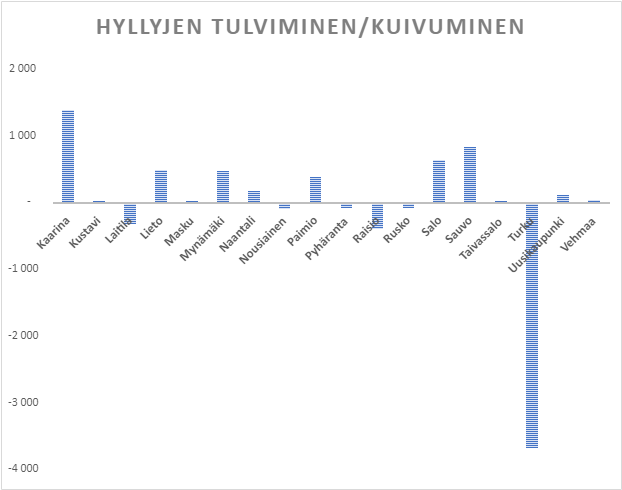 